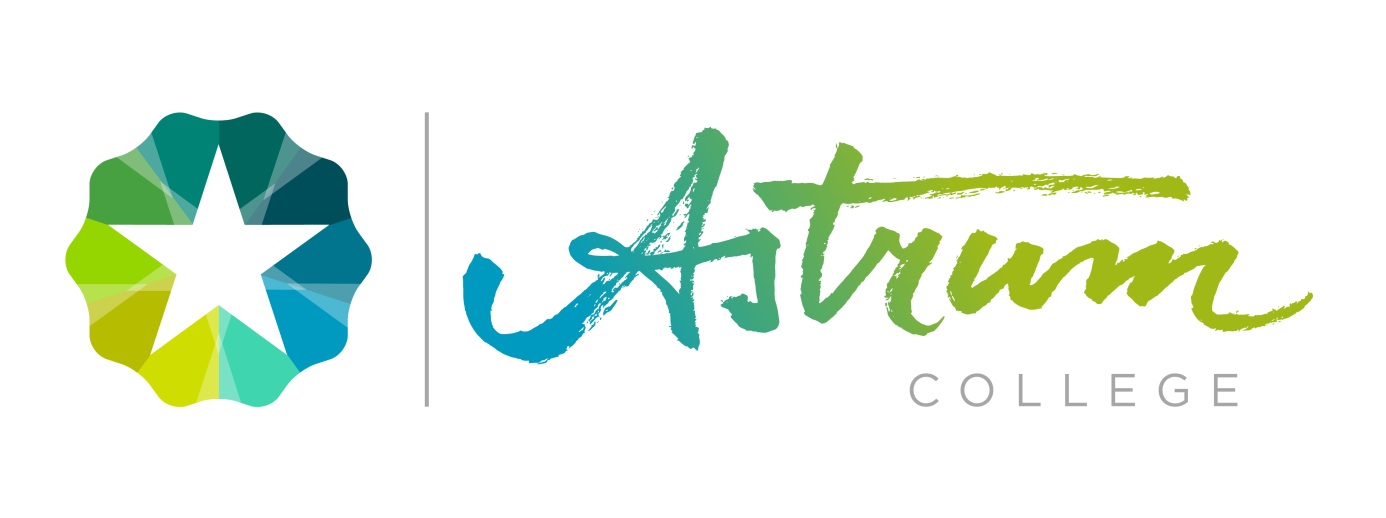 Naam:Stageplek:Klas:InhoudsopgaveAftekenlijst opdrachten:Periode 1Urenregistratie Periode 1Totaal aantal stage uren:   _____________Naam student:____________________Naam Stagebegeleider		Handtekening stagebegeleider		Datum______________            	__________________________ 		_______Stage opdracht 1Stage opdracht 2InventarislijstStage opdracht 3Stage opdracht 4Stage opdracht 5Lesvoorbereidingsformulier 2017-2018Stage opdracht 6Naam Student: _________________________		Klas: ________Handtekening stagebegeleider: _____________________Leerdoel 1S: is de doelstelling specifiek/concreet geformuleerdIk stel mijzelf het volgende doel:M: is de doelstelling meetbaar (en kunnen/willen we dit ook meten in de praktijk)Ik ga de volgende stappen zetten om dit doel te bereiken:(welke actie ga ik ondernemen)A: is de doelstelling acceptabel voor alle belanghebbendenIk heb mijn doel bereikt als:R: is de doelstelling ook realistisch en haalbaarIk maak hiervoor de volgende planning:T: is de doelstelling ook tijdsgebonden      Mijn doel wil ik in de komende periode (van…………t/m …………….) behalen.Stage opdracht 7Periode 2Urenregistratie Periode 2Totaal aantal stage uren:   _____________Naam student:____________________Naam Stagebegeleider		Handtekening stagebegeleider		Datum______________            	__________________________ 		_______Stage opdracht 1Stage opdracht 2Stage opdracht 3Stage opdracht 4Tussentijdse beoordeling stage werkzaamhedenStage opdracht 5Stage opdracht 6Periode 3Urenregistratie Periode 3Totaal aantal stage uren:   _____________Naam student:____________________Naam Stagebegeleider		Handtekening stagebegeleider		Datum______________            	__________________________ 		_______Stage opdracht 1Stage opdracht 2Stage opdracht 3Stage opdracht 4Stage opdracht 5Periode 4Urenregistratie Periode 4Totaal aantal stage uren:   _____________Naam student:____________________Naam Stagebegeleider		Handtekening stagebegeleider		Datum______________            	__________________________ 		_______Stage opdracht 1stage opdracht 2Eindbeoordeling stage werkzaamhedenStage opdracht 3Stage opdracht 4Opdracht:Periode Datum afgerondHandtekening stagebegeleiderOpdracht 1Stage contractPeriode 1Opdracht 2Observatie beginsituatie groepPeriode 1Opdracht 3Observatie beginsituatie  1 deelnemerPeriode 1Opdracht 4observatie beginsituatie individuele  deelnemerPeriode 1Opdracht 5LesvoorbereidingenPeriode 1Opdracht 6Invullen van de ontwikkelingslijnen en maken PAPPeriode 1Opdracht 7Afsluiting Periode 1Periode 1Opdracht 1Het voorbereiden, uitvoeren en evalueren van een gedeelte van de les/trainingPeriode 2Opdracht 2Organisatie en OpbouwPeriode 2Opdracht 3BewegingsvormenPeriode 2Opdracht 4Het voorbereiden, uitvoeren en evalueren van een tussenbeoordelingsgesprekPeriode 2Opdracht 5Invullen van de ontwikkelingslijnen en maken PAPPeriode 2Opdracht 6Afsluiting Periode 2Periode 2Opdracht 1Het voorbereiden, uitvoeren en evalueren van een enkele bewegingsvorm in een lessenreeks van 4 lessenPeriode 3Opdracht 2Didactische werkvormenPeriode 3Opdracht 3PresentatiePeriode 3Opdracht 4Invullen van de ontwikkelingslijnen en maken PAPPeriode 3Opdracht 5Afsluiting Periode 3Periode 3Opdracht 1Voorbereiden, uitvoeren en evalueren van  je proefexamen (Proeve 1 van bekwaamheid )Periode 4Opdracht 2Het voorbereiden, uitvoeren en evalueren van een eindgesprekPeriode 4Opdracht 3Invullen van de ontwikkelingslijnen en maken PAPPeriode 4Opdracht 4Afsluiting Periode 4Periode 4DatumAantal stage urenLesvoorbereidingsformulierReflectieformulierBijzonderhedenParaaf stagebegeleiderNr 1 Stage contractPeriode 1Periode 1Aanmaken van het stage contractGa naar http://www.formdesk.nl/roca12/stageformulierVul je stage gegevens inJe ontvangt 3 groene contractenLaat je stage contracten ondertekenen door stagebegeleider en ouders(als jijzelf minderjarig bent) Lever 2 contracten in bij je SLB-er, 1 bij je stagebegeleider en stop een kopie in je stage mapAanmaken van het stage contractGa naar http://www.formdesk.nl/roca12/stageformulierVul je stage gegevens inJe ontvangt 3 groene contractenLaat je stage contracten ondertekenen door stagebegeleider en ouders(als jijzelf minderjarig bent) Lever 2 contracten in bij je SLB-er, 1 bij je stagebegeleider en stop een kopie in je stage mapNr 2 Algemene opdrachtenPeriode 1Periode 1Maak een inventarislijst van de materialen op jou stage waar je gebruik van kan makenVul de gegevens van je stagebegeleider en SLB’ er inMaak een inventarislijst van de materialen op jou stage waar je gebruik van kan makenVul de gegevens van je stagebegeleider en SLB’ er inNaam stagebegeleiderTelefoonnummer stagebegeleiderMailadres stagebegeleiderAdres stage bedrijfNaam docent Astrum collegeTelefoonnummer docentMailadres docentMateriaalAantalNr 3ObserverenPeriode 1Periode 1Observeer een les van je stagebegeleider. Maak aan de hand van de observatie (les) een beginsituatie analyse van de groep.Beschrijf uitvoerig het motorische, cognitieve en sociaal affectieve gedrag van de groep.Welke consequenties verbind de lesgever aan het gedrag van de deelnemers. Zou jij dezelfde consequenties aan dit gedrag verbinden? Motiveer je antwoordVerwerk deze informatie op een lesvoorbereidingsformulier. www.astrumsportenbewegen.nlObserveer een les van je stagebegeleider. Maak aan de hand van de observatie (les) een beginsituatie analyse van de groep.Beschrijf uitvoerig het motorische, cognitieve en sociaal affectieve gedrag van de groep.Welke consequenties verbind de lesgever aan het gedrag van de deelnemers. Zou jij dezelfde consequenties aan dit gedrag verbinden? Motiveer je antwoordVerwerk deze informatie op een lesvoorbereidingsformulier. www.astrumsportenbewegen.nlNr 4aObserverenPeriode 1Periode 1Observeer een les van je stagebegeleider. Maak aan de hand van de observatie (les) een beginsituatie analyse van het motorisch gedrag van een individuele deelnemer.Welke consequenties verbind de lesgever aan het motorische gedrag van de deelnemer. Zou jij dezelfde consequenties aan dit gedrag verbinden? Motiveer je antwoordVerwerk deze informatie op een lesvoorbereidingsformulier. www.astrumsportenbewegen.nlObserveer een les van je stagebegeleider. Maak aan de hand van de observatie (les) een beginsituatie analyse van het motorisch gedrag van een individuele deelnemer.Welke consequenties verbind de lesgever aan het motorische gedrag van de deelnemer. Zou jij dezelfde consequenties aan dit gedrag verbinden? Motiveer je antwoordVerwerk deze informatie op een lesvoorbereidingsformulier. www.astrumsportenbewegen.nlNr 4bObserverenPeriode 1Periode 1Observeer een les van je stagebegeleider. Maak aan de hand van de observatie (les) een beginsituatie analyse van het cognitieve gedrag van een individuele deelnemer.Welke consequenties verbind de lesgever aan het cognitieve gedrag van de deelnemer. Zou jij dezelfde consequenties aan dit gedrag verbinden? Motiveer je antwoordVerwerk deze informatie op een lesvoorbereidingsformulier. www.astrumsportenbewegen.nlObserveer een les van je stagebegeleider. Maak aan de hand van de observatie (les) een beginsituatie analyse van het cognitieve gedrag van een individuele deelnemer.Welke consequenties verbind de lesgever aan het cognitieve gedrag van de deelnemer. Zou jij dezelfde consequenties aan dit gedrag verbinden? Motiveer je antwoordVerwerk deze informatie op een lesvoorbereidingsformulier. www.astrumsportenbewegen.nlNr 4cObserverenPeriode 1Periode 1Observeer een les van je stagebegeleider. Maak aan de hand van de observatie (les) een beginsituatie analyse van het sociaal - affectieve gedrag van een individuele deelnemer.Welke consequenties verbind de lesgever aan het sociaal - affectieve gedrag van de deelnemer. Zou jij dezelfde consequenties aan dit gedrag verbinden? Motiveer je antwoordVerwerk deze informatie op een lesvoorbereidingsformulier. www.astrumsportenbewegen.nlObserveer een les van je stagebegeleider. Maak aan de hand van de observatie (les) een beginsituatie analyse van het sociaal - affectieve gedrag van een individuele deelnemer.Welke consequenties verbind de lesgever aan het sociaal - affectieve gedrag van de deelnemer. Zou jij dezelfde consequenties aan dit gedrag verbinden? Motiveer je antwoordVerwerk deze informatie op een lesvoorbereidingsformulier. www.astrumsportenbewegen.nlNr 5Het  voorbereiden, uitvoeren en evalueren van een gedeelte van de les/trainingHet  voorbereiden, uitvoeren en evalueren van een gedeelte van de les/trainingPeriode 1Periode 1Geef minimaal 3x een deel van een les maak 3 verschillende voorbereidingen van een deel van een les/trainingvoer deze les delen uitevalueer de gegeven les delenGebruik voor deze opdracht je lesvoorbereidingsformulier & evaluatieformulierwww.astrumsportenbewegen.nlLaat de stagebegeleider jou feedback geven.   Gebruik hiervoor het evaluatieformulier  www.astrumsportenbewegen.nlGeef minimaal 3x een deel van een les maak 3 verschillende voorbereidingen van een deel van een les/trainingvoer deze les delen uitevalueer de gegeven les delenGebruik voor deze opdracht je lesvoorbereidingsformulier & evaluatieformulierwww.astrumsportenbewegen.nlLaat de stagebegeleider jou feedback geven.   Gebruik hiervoor het evaluatieformulier  www.astrumsportenbewegen.nlLesvoorbereidings- en evaluatieformulier.Sport & Bewegen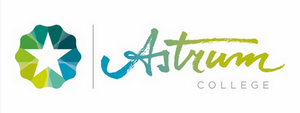 Naam lesgever:Tijdsduur  van de les:Tijdsduur  van de les:Lesvoorbereidings- en evaluatieformulier.Sport & BewegenUitvoeringsdatum:Binnen of buiten:Binnen of buiten:Lesvoorbereidings- en evaluatieformulier.Sport & BewegenGroep:Bijzonderheden m.b.t. de locatie:Bijzonderheden m.b.t. de locatie:Lesvoorbereidings- en evaluatieformulier.Sport & BewegenAantal SB-deelnemers:Bijzonderheden m.b.t. de locatie:Bijzonderheden m.b.t. de locatie:Lesvoorbereidings- en evaluatieformulier.Sport & BewegenLesnummer:Lesonderwerp(en):Lesonderwerp(en):Algemene beginsituatie:Algemene beginsituatie:Algemene beginsituatie:Algemene beginsituatie:Algemene beginsituatie:Algemene beginsituatie:Specifieke beginsituatie van de groep:Motorisch: Cognitief: Sociaal & affectief: Individuele SB-deelnemers:
Specifieke beginsituatie van de groep:Motorisch: Cognitief: Sociaal & affectief: Individuele SB-deelnemers:
Specifieke beginsituatie van de groep:Motorisch: Cognitief: Sociaal & affectief: Individuele SB-deelnemers:
Specifieke beginsituatie van de groep:Motorisch: Cognitief: Sociaal & affectief: Individuele SB-deelnemers:
Consequenties voor de les:Motorisch: Cognitief: Sociaal & affectief:  Individuele SB-deelnemers:
Consequenties voor de les:Motorisch: Cognitief: Sociaal & affectief:  Individuele SB-deelnemers:
Lesdoelstellingen:Onderdeel 1:Onderdeel 2:Onderdeel 3:Lesdoelstellingen:Onderdeel 1:Onderdeel 2:Onderdeel 3:Lesdoelstellingen:Onderdeel 1:Onderdeel 2:Onderdeel 3:Lesdoelstellingen:Onderdeel 1:Onderdeel 2:Onderdeel 3:Doelstelling voor de lesgever:Doelstelling voor de lesgever:Lesdoelstellingen:Onderdeel 1:Onderdeel 2:Onderdeel 3:Lesdoelstellingen:Onderdeel 1:Onderdeel 2:Onderdeel 3:Lesdoelstellingen:Onderdeel 1:Onderdeel 2:Onderdeel 3:Lesdoelstellingen:Onderdeel 1:Onderdeel 2:Onderdeel 3:Aandachtspunten voor de lesgever:Aandachtspunten voor de lesgever:Lesdoelstellingen:Onderdeel 1:Onderdeel 2:Onderdeel 3:Lesdoelstellingen:Onderdeel 1:Onderdeel 2:Onderdeel 3:Lesdoelstellingen:Onderdeel 1:Onderdeel 2:Onderdeel 3:Lesdoelstellingen:Onderdeel 1:Onderdeel 2:Onderdeel 3:Voorbereidingen m.b.t. het starten van de les.Voorbereidingen m.b.t. het starten van de les.TijdBewegingsvorm met regels en aandachtspuntenDifferentiaties met betrekking tot de bewegingsvormOrganisatie met betrekking tot de bewegingsvormDidactische werkvormenInleiding/warming-upBewegingsvorm 1Uitleg bewegingsvorm:Regels bewegingsvorm:Aandachtspunten bewegingsvorm:Lesovergang van bewegingsvorm 1 naar 2.Uitleg bewegingsvorm:Regels bewegingsvorm:Aandachtspunten bewegingsvorm:Lesovergang van bewegingsvorm 1 naar 2.Uitleg bewegingsvorm:Regels bewegingsvorm:Aandachtspunten bewegingsvorm:Veiligheid m.b.t. de bewegingsvorm.Bewegingsvorm 2Lesovergang van bewegingsvorm  2 naar 3:Lesovergang van bewegingsvorm  2 naar 3:Veiligheid m.b.t. de bewegingsvorm:Bewegingsvorm 3Lesovergang van bewegingsvorm 3 naar 4:Veiligheid m.b.t. de bewegingsvorm:Afsluiting:Tekening van het arrangementHoe ziet de zaal opstelling eruit?Zie het tekenprogramma van de zaalEvaluatie van de les (in te vullen door de student)Evaluatie van de les (in te vullen door de student)Evaluatie van de les (in te vullen door de student)Evaluatie van de les (in te vullen door de student)Evaluatie van de les (in te vullen door de student)Evaluatie van de les (in te vullen door de student)Evaluatie van de les (in te vullen door de student)Evaluatie van de les (in te vullen door de student)Evaluatie van de les (in te vullen door de student)Evaluatie van de les (in te vullen door de student)Evaluatie van de les (in te vullen door de student)Terugkoppeling naar de nieuwe beginsituatieTerugkoppeling naar de nieuwe beginsituatieTerugkoppeling naar de nieuwe beginsituatieTerugkoppeling naar de nieuwe beginsituatieTerugkoppeling naar de nieuwe beginsituatieTerugkoppeling naar de nieuwe beginsituatieProcesevaluatie (Hoe is mijn les verlopen?)Procesevaluatie (Hoe is mijn les verlopen?)Procesevaluatie (Hoe is mijn les verlopen?)Procesevaluatie (Hoe is mijn les verlopen?)Procesevaluatie (Hoe is mijn les verlopen?)Procesevaluatie (Hoe is mijn les verlopen?)Procesevaluatie (Hoe is mijn les verlopen?)Procesevaluatie (Hoe is mijn les verlopen?)Procesevaluatie (Hoe is mijn les verlopen?)Procesevaluatie (Hoe is mijn les verlopen?)Procesevaluatie (Hoe is mijn les verlopen?)Wat betekent dit voor mijn volgende les?Wat betekent dit voor mijn volgende les?Wat betekent dit voor mijn volgende les?Wat betekent dit voor mijn volgende les?Wat betekent dit voor mijn volgende les?Wat betekent dit voor mijn volgende les?Productevaluatie: heb ik mijn doelstellingen behaald? (les- & persoonlijk doel)Productevaluatie: heb ik mijn doelstellingen behaald? (les- & persoonlijk doel)Productevaluatie: heb ik mijn doelstellingen behaald? (les- & persoonlijk doel)Productevaluatie: heb ik mijn doelstellingen behaald? (les- & persoonlijk doel)Productevaluatie: heb ik mijn doelstellingen behaald? (les- & persoonlijk doel)Productevaluatie: heb ik mijn doelstellingen behaald? (les- & persoonlijk doel)Productevaluatie: heb ik mijn doelstellingen behaald? (les- & persoonlijk doel)Productevaluatie: heb ik mijn doelstellingen behaald? (les- & persoonlijk doel)Productevaluatie: heb ik mijn doelstellingen behaald? (les- & persoonlijk doel)Productevaluatie: heb ik mijn doelstellingen behaald? (les- & persoonlijk doel)Productevaluatie: heb ik mijn doelstellingen behaald? (les- & persoonlijk doel)Wat betekent dit voor mijn volgende les?Wat betekent dit voor mijn volgende les?Wat betekent dit voor mijn volgende les?Wat betekent dit voor mijn volgende les?Wat betekent dit voor mijn volgende les?Wat betekent dit voor mijn volgende les?Feedback van je stagebegeleiderFeedback van je stagebegeleiderFeedback van je stagebegeleiderFeedback van je stagebegeleiderFeedback van je stagebegeleiderFeedback van je stagebegeleiderFeedback van je stagebegeleiderFeedback van je stagebegeleiderFeedback van je stagebegeleiderFeedback van je stagebegeleiderFeedback van je stagebegeleiderOOMMVVGGEvt. een opmerkingOMVGEvt. een opmerkingOrganisatieOrganisatieBelevingswaardePresentatiePresentatieGeschikte oefenstofVeiligheidVeiligheidOmgaan met de groepConsequent zijnConsequent zijnWat gaat de lesgever goed af?Wat gaat de lesgever goed af?Wat gaat de lesgever goed af?Wat gaat de lesgever goed af?Wat gaat de lesgever goed af?Wat gaat de lesgever goed af?Wat gaat de lesgever goed af?Wat gaat de lesgever goed af?Wat gaat de lesgever goed af?Wat gaat de lesgever goed af?Wat gaat de lesgever goed af?Verbeterpunten voor de lesgever?Verbeterpunten voor de lesgever?Verbeterpunten voor de lesgever?Verbeterpunten voor de lesgever?Verbeterpunten voor de lesgever?Verbeterpunten voor de lesgever?OOMMVVGGEvt. een opmerkingEvt. een opmerkingHandtekening docent:Handtekening docent:Handtekening docent:Handtekening docent:Handtekening docent:Handtekening docent:EindbeoordelingHandtekening docent:Handtekening docent:Handtekening docent:Handtekening docent:Handtekening docent:Handtekening docent:Nr 6Invullen van de ontwikkelingslijnen en maken PAPInvullen van de ontwikkelingslijnen en maken PAPPeriode 1 Periode 1 Dit doe je aan de hand van de formulieren ontwikkelingslijnen op de site www.astrumsportenbewegen.nl Je vult per Periode de ontwikkelingslijnen inMaak een Persoonlijk Actie Plan (PAP) van een ontwikkelingslijn waarin jij je de volgende periode in wilt ontwikkelenDit doe je aan de hand van de formulieren ontwikkelingslijnen op de site www.astrumsportenbewegen.nl Je vult per Periode de ontwikkelingslijnen inMaak een Persoonlijk Actie Plan (PAP) van een ontwikkelingslijn waarin jij je de volgende periode in wilt ontwikkelen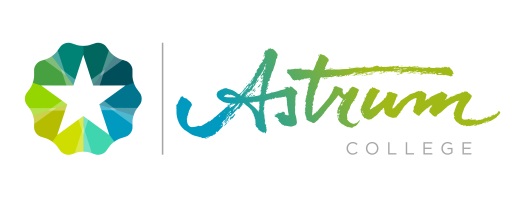 Persoonlijk Actie PlanNr 7Afsluiting Periode 1Afsluiting Periode 1Periode 1 Periode 1 Laat je stagebegeleider de tussenbeoordeling invullen.Laat je stagebegeleider je urenregistratie ondertekenen.Laat je stagebegeleider de opdrachtenlijst ondertekenen.Laat je stagebegeleider je PAP ondertekenen.               www.astrumsportenbewegen.nl De stage map moet op de maandag in de bufferweek hard copy ( uitgeprint) worden ingeleverd bij de SLB’er.Laat je stagebegeleider de tussenbeoordeling invullen.Laat je stagebegeleider je urenregistratie ondertekenen.Laat je stagebegeleider de opdrachtenlijst ondertekenen.Laat je stagebegeleider je PAP ondertekenen.               www.astrumsportenbewegen.nl De stage map moet op de maandag in de bufferweek hard copy ( uitgeprint) worden ingeleverd bij de SLB’er.DatumAantal stage urenLesvoorbereidingsformulierReflectieformulierBijzonderhedenParaaf stagebegeleiderNr 1Het voorbereiden, uitvoeren en evalueren van een gedeelte van de les/trainingPeriode 2Periode 2In deze periode is het de bedoeling dat je een gedeelte van de groep onder jouw hoede krijgt. Je bereidt iedere week een gedeelte van de les voor (na overleg met de stagebegeleider) op het lesvoorbereidingsformulier van school. Je geeft jouw stuk van de les. Na de les evalueer je de les d.m.v. het evaluatieformulier.Alle lesvoorbereidingen en evaluatieformulieren moeten in jouw stage map zitten. In deze periode is het de bedoeling dat je een gedeelte van de groep onder jouw hoede krijgt. Je bereidt iedere week een gedeelte van de les voor (na overleg met de stagebegeleider) op het lesvoorbereidingsformulier van school. Je geeft jouw stuk van de les. Na de les evalueer je de les d.m.v. het evaluatieformulier.Alle lesvoorbereidingen en evaluatieformulieren moeten in jouw stage map zitten. Nr 2Organisatie en OpbouwPeriode 2Periode 2Observeer een les van je stagebegeleider. Let vooral op de organisatie en de opbouw van deze les/training:organisatievormen en opstellingenindelen van groepenloopt de organisatie vlot en veiliggebruik van hulpmiddelen en materialenNoteer op basis van deze observatie voor jezelf een aantal tips met betrekking tot de organisatie en de lesopbouw die belangrijk zijn wanneer jij zelf les moet geven aan deze groep. Verwerk deze informatie op een lesvoorbereidingsformulier. www.astrumsportenbewegen.nlObserveer een les van je stagebegeleider. Let vooral op de organisatie en de opbouw van deze les/training:organisatievormen en opstellingenindelen van groepenloopt de organisatie vlot en veiliggebruik van hulpmiddelen en materialenNoteer op basis van deze observatie voor jezelf een aantal tips met betrekking tot de organisatie en de lesopbouw die belangrijk zijn wanneer jij zelf les moet geven aan deze groep. Verwerk deze informatie op een lesvoorbereidingsformulier. www.astrumsportenbewegen.nlNr 3Bewegingsvormen Bewegingsvormen Periode 2Periode 2Bewegingsvormen:Een bewegingsvorm moet aan een aantal kwaliteitseisen voldoen:Veilig zijnBetekenisvol zijnVoldoende belevingswaarde en afwisseling hebbenOptimale intensiteit mogelijk makenDifferentiatie mogelijk makenMethodisch goed opgebouwd zijnObserveer een les/training van je stagebegeleider en bekijk of de bewegingsvorm voldoet aan de kwaliteitseisen.Verwerk dit in een verslag van minimaal 1 A 4’tje .Bewegingsvormen:Een bewegingsvorm moet aan een aantal kwaliteitseisen voldoen:Veilig zijnBetekenisvol zijnVoldoende belevingswaarde en afwisseling hebbenOptimale intensiteit mogelijk makenDifferentiatie mogelijk makenMethodisch goed opgebouwd zijnObserveer een les/training van je stagebegeleider en bekijk of de bewegingsvorm voldoet aan de kwaliteitseisen.Verwerk dit in een verslag van minimaal 1 A 4’tje .Nr 4Het voorbereiden, uitvoeren en evalueren van een tussenbeoordelingsgesprekHet voorbereiden, uitvoeren en evalueren van een tussenbeoordelingsgesprekPeriode 2Periode 2Opdracht stage bezoekMet behulp van deze opdracht willen wij als docent weten wat jij als student geleerd en ontwikkeld hebt. Dat doen we doormiddel van een gesprek en het bekijken van een les op jouw stage. De opdracht houdt in dat jij het groepsgesprek tussen jou, de stagebegeleider en de docent van school voorbereidt en uiteindelijk het gesprek leidt.
Gebruik daarbij het tussenbeoordelingsformulier www.astrumsportenbewegen.nlOp je stage word je op 2 punten beoordeeld:A BeroepshoudingB Lessen/training gevenStappenplan:Vul voor jezelf het onderstaande tussenbeoordelingsformulier student  in.Beargumenteer jouw beoordeling met concrete voorbeeldenPlan een afspraak met  jouw stagebegeleider en een docent van school.Zorg ervoor dat het gesprek een half uur voor of na jouw stage is zodat de docent ook nog kan kijken naar de les.Zorg voor een fatsoenlijke ruimte (bv docentenkamer, klaslokaal)Zorg ervoor dat jouw stagebegeleider de beoordeling heeft ingevuldMaak een reflectieverslag  van het gesprek en stop deze in je stage map.Opdracht stage bezoekMet behulp van deze opdracht willen wij als docent weten wat jij als student geleerd en ontwikkeld hebt. Dat doen we doormiddel van een gesprek en het bekijken van een les op jouw stage. De opdracht houdt in dat jij het groepsgesprek tussen jou, de stagebegeleider en de docent van school voorbereidt en uiteindelijk het gesprek leidt.
Gebruik daarbij het tussenbeoordelingsformulier www.astrumsportenbewegen.nlOp je stage word je op 2 punten beoordeeld:A BeroepshoudingB Lessen/training gevenStappenplan:Vul voor jezelf het onderstaande tussenbeoordelingsformulier student  in.Beargumenteer jouw beoordeling met concrete voorbeeldenPlan een afspraak met  jouw stagebegeleider en een docent van school.Zorg ervoor dat het gesprek een half uur voor of na jouw stage is zodat de docent ook nog kan kijken naar de les.Zorg voor een fatsoenlijke ruimte (bv docentenkamer, klaslokaal)Zorg ervoor dat jouw stagebegeleider de beoordeling heeft ingevuldMaak een reflectieverslag  van het gesprek en stop deze in je stage map.Vul voor jezelf de tussenbeoordeling in en beargumenteer waarom Naam: _______________________________________________________Stage: ________________________________________________________CompetentieO/V/GArgumentenAfspraken nakomen123Enthousiasme tonen123Hulpvaardig zijn123Initiatief nemen123Verantwoordelijkheid dragen123(zelf) reflectie toepassen123CompetentieO/V/GArgumentenVoorbereiden123Aansturen123Instructie geven123Begeleiden123Organiseren123Evalueren123Nr 5Invullen van de ontwikkelingslijnen en maken PAPInvullen van de ontwikkelingslijnen en maken PAPPeriode 2Periode 2Dit doe je aan de hand van de formulieren ontwikkelingslijnen op de site www.astrumsportenbewegen.nl Je vult per Periode de ontwikkelingslijnen inMaak een Persoonlijk Actie Plan (PAP) van een ontwikkelingslijn waarin jij je de volgende periode in wilt ontwikkelenDit doe je aan de hand van de formulieren ontwikkelingslijnen op de site www.astrumsportenbewegen.nl Je vult per Periode de ontwikkelingslijnen inMaak een Persoonlijk Actie Plan (PAP) van een ontwikkelingslijn waarin jij je de volgende periode in wilt ontwikkelenNr 6Afsluiting Periode 2Afsluiting Periode 2Periode 2 Periode 2 Laat je stagebegeleider de tussenbeoordeling invullen.Laat je stagebegeleider je urenregistratie ondertekenen.Laat je stagebegeleider de opdrachtenlijst ondertekenen.Laat je stagebegeleider je PAP ondertekenen.               www.astrumsportenbewegen.nl De stage map moet op de maandag in de bufferweek hard copy ( uitgeprint) worden ingeleverd bij de SLB’er.Laat je stagebegeleider de tussenbeoordeling invullen.Laat je stagebegeleider je urenregistratie ondertekenen.Laat je stagebegeleider de opdrachtenlijst ondertekenen.Laat je stagebegeleider je PAP ondertekenen.               www.astrumsportenbewegen.nl De stage map moet op de maandag in de bufferweek hard copy ( uitgeprint) worden ingeleverd bij de SLB’er.DatumAantal stage urenLesvoorbereidingsformulierReflectieformulierBijzonderhedenParaaf stagebegeleiderNr 1Het voorbereiden, uitvoeren en evalueren van een enkele bewegingsvorm in een lessenreeks van 4 lessen Periode 3Periode 3In deze periode ga je je voorbereiden op je proeve 1 (lessenreeks).  Je gaat een lessenreeks voorbereiden, uitvoeren en evalueren en deze moet aan de volgende criteria voldoen:Je moet 1 bewegingsvorm gedurende 4 weken gevenDe bewegingsvorm duurt minimaal 10 minutenDe bewegingsvorm is methodisch opgebouwdDe lessenreeks moet voorbereid worden op het lesvoorbereidingsformulier van school inclusief de evaluatie.De lessenreeks moet afgetekend zijn door je stagebegeleider. In deze periode ga je je voorbereiden op je proeve 1 (lessenreeks).  Je gaat een lessenreeks voorbereiden, uitvoeren en evalueren en deze moet aan de volgende criteria voldoen:Je moet 1 bewegingsvorm gedurende 4 weken gevenDe bewegingsvorm duurt minimaal 10 minutenDe bewegingsvorm is methodisch opgebouwdDe lessenreeks moet voorbereid worden op het lesvoorbereidingsformulier van school inclusief de evaluatie.De lessenreeks moet afgetekend zijn door je stagebegeleider. Nr 2Didactische werkvormenDidactische werkvormenPeriode 3 Periode 3 Observeer een les/training van je stagebegeleider en beschrijf de didactische werkvormen die hij/zij gebruikt. Gebruik onderstaande tabel bij je observatie. Indeling van didactische werkvormen.Verwerk dit in een verslag van minimaal 1 A4tje.Observeer een les/training van je stagebegeleider en beschrijf de didactische werkvormen die hij/zij gebruikt. Gebruik onderstaande tabel bij je observatie. Indeling van didactische werkvormen.Verwerk dit in een verslag van minimaal 1 A4tje.Nr 3PresentatiePeriode 3Periode 3Observeer een les van je stagebegeleider. Let vooral op de presentatie. Beschrijf dit aan de hand van de volgende punten:houdingstemgebruikaandacht vragen en vasthoudenpositie (plaats) van de lesgeverNoteer op basis van deze observatie voor jezelf een aantal tips met betrekking tot je eigenpresentatie die belangrijk zijn wanneer jij zelf les moet geven aan deze groep.Verwerk deze informatie in een verslag van minimaal 1 A4’tje Gebruik de theorie uit het boek hoofdstuk 8Observeer een les van je stagebegeleider. Let vooral op de presentatie. Beschrijf dit aan de hand van de volgende punten:houdingstemgebruikaandacht vragen en vasthoudenpositie (plaats) van de lesgeverNoteer op basis van deze observatie voor jezelf een aantal tips met betrekking tot je eigenpresentatie die belangrijk zijn wanneer jij zelf les moet geven aan deze groep.Verwerk deze informatie in een verslag van minimaal 1 A4’tje Gebruik de theorie uit het boek hoofdstuk 8Nr 4Invullen van de ontwikkelingslijnen en maken PAPInvullen van de ontwikkelingslijnen en maken PAPPeriode 3 Periode 3 Dit doe je aan de hand van de formulieren ontwikkelingslijnen op de site www.astrumsportenbewegen.nl Je vult per Periode de ontwikkelingslijnen inMaak een Persoonlijk Actie Plan (PAP) van een ontwikkelingslijn waarin jij je de volgende periode in wilt ontwikkelenDit doe je aan de hand van de formulieren ontwikkelingslijnen op de site www.astrumsportenbewegen.nl Je vult per Periode de ontwikkelingslijnen inMaak een Persoonlijk Actie Plan (PAP) van een ontwikkelingslijn waarin jij je de volgende periode in wilt ontwikkelenNr 5Afsluiting Periode 3Afsluiting Periode 3Periode 3Periode 3Laat je stagebegeleider de tussenbeoordeling invullen.Laat je stagebegeleider je urenregistratie ondertekenen.Laat je stagebegeleider de opdrachtenlijst ondertekenen.Laat je stagebegeleider je PAP ondertekenen.               www.astrumsportenbewegen.nl De stage map moet op de maandag in de bufferweek hard copy ( uitgeprint) worden ingeleverd bij de SLB’er.Laat je stagebegeleider de tussenbeoordeling invullen.Laat je stagebegeleider je urenregistratie ondertekenen.Laat je stagebegeleider de opdrachtenlijst ondertekenen.Laat je stagebegeleider je PAP ondertekenen.               www.astrumsportenbewegen.nl De stage map moet op de maandag in de bufferweek hard copy ( uitgeprint) worden ingeleverd bij de SLB’er.DatumAantal stage urenLesvoorbereidingsformulierReflectieformulierBijzonderhedenParaaf stagebegeleiderNr 1Voorbereiden, uitvoeren en evalueren van  je proefexamen (Proeve 1 van bekwaamheid )Periode 4Periode 4In deze periode ga je je voorbereiden op je proeve 1 (lessenreeks).  Je gaat een lessenreeks voorbereiden, uitvoeren en evalueren en deze moet aan de volgende criteria voldoen:De les/training bestaat uit minimaal 3 bewegingsvormen die je gedurende 4 weken herhaalt wordenDe les/training duurt minimaal 30 minutenDe les/training is methodisch opgebouwdDe lessenreeks moet voorbereid worden op het lesvoorbereidingsformulier van school inclusief de evaluatie.De lessenreeks moet afgetekend zijn door je stagebegeleider. In deze periode ga je je voorbereiden op je proeve 1 (lessenreeks).  Je gaat een lessenreeks voorbereiden, uitvoeren en evalueren en deze moet aan de volgende criteria voldoen:De les/training bestaat uit minimaal 3 bewegingsvormen die je gedurende 4 weken herhaalt wordenDe les/training duurt minimaal 30 minutenDe les/training is methodisch opgebouwdDe lessenreeks moet voorbereid worden op het lesvoorbereidingsformulier van school inclusief de evaluatie.De lessenreeks moet afgetekend zijn door je stagebegeleider. Nr 2Het voorbereiden, uitvoeren en evalueren van het eindgesprekHet voorbereiden, uitvoeren en evalueren van het eindgesprekPeriode 4Periode 4Opdracht stage bezoekMet behulp van deze opdracht willen wij als docent weten wat jij als student geleerd en ontwikkeld hebt. Dat doen we doormiddel van een gesprek en het bekijken van een les op jouw stage. De opdracht houdt in dat jij het groepsgesprek tussen jou, de stagebegeleider en de docent van school voorbereidt en uiteindelijk het gesprek leidt.
Gebruik daarbij het eindbeoordelingsformulier www.astrumsportenbewegen.nlOp je stage word je op 2 punten beoordeeld:A BeroepshoudingB Lessen/training gevenStappenplan:Vul voor jezelf het onderstaande tussenbeoordelingsformulier student  in.Beargumenteer jouw beoordeling met concrete voorbeeldenPlan een afspraak met  jouw stagebegeleider en een docent van school.Zorg ervoor dat het gesprek een half uur voor of na jouw stage is zodat de docent ook nog kan kijken naar de les.Zorg voor een fatsoenlijke ruimte (bv docentenkamer, klaslokaal)Zorg ervoor dat jouw stagebegeleider de eind beoordeling heeft ingevuldMaak een reflectieverslag  van het gesprek en stop deze in je stage map.Opdracht stage bezoekMet behulp van deze opdracht willen wij als docent weten wat jij als student geleerd en ontwikkeld hebt. Dat doen we doormiddel van een gesprek en het bekijken van een les op jouw stage. De opdracht houdt in dat jij het groepsgesprek tussen jou, de stagebegeleider en de docent van school voorbereidt en uiteindelijk het gesprek leidt.
Gebruik daarbij het eindbeoordelingsformulier www.astrumsportenbewegen.nlOp je stage word je op 2 punten beoordeeld:A BeroepshoudingB Lessen/training gevenStappenplan:Vul voor jezelf het onderstaande tussenbeoordelingsformulier student  in.Beargumenteer jouw beoordeling met concrete voorbeeldenPlan een afspraak met  jouw stagebegeleider en een docent van school.Zorg ervoor dat het gesprek een half uur voor of na jouw stage is zodat de docent ook nog kan kijken naar de les.Zorg voor een fatsoenlijke ruimte (bv docentenkamer, klaslokaal)Zorg ervoor dat jouw stagebegeleider de eind beoordeling heeft ingevuldMaak een reflectieverslag  van het gesprek en stop deze in je stage map.Vul voor jezelf de tussenbeoordeling in en beargumenteer waarom Naam: _______________________________________________________Stage: ________________________________________________________CompetentieO/V/GArgumentenAfspraken nakomen123Enthousiasme tonen123Hulpvaardig zijn123Initiatief nemen123Verantwoordelijkheid dragen123(zelf) reflectie toepassen123CompetentieO/V/GArgumentenVoorbereiden123Aansturen123Instructie geven123Begeleiden123Organiseren123Evalueren123Nr 3Invullen van de ontwikkelingslijnen en maken PAPInvullen van de ontwikkelingslijnen en maken PAPPeriode 4 Periode 4 Dit doe je aan de hand van de formulieren ontwikkelingslijnen op de site www.astrumsportenbewegen.nl Je vult per Periode de ontwikkelingslijnen inMaak een Persoonlijk Actie Plan (PAP) van een ontwikkelingslijn waarin jij je de volgende periode in wilt ontwikkelenDit doe je aan de hand van de formulieren ontwikkelingslijnen op de site www.astrumsportenbewegen.nl Je vult per Periode de ontwikkelingslijnen inMaak een Persoonlijk Actie Plan (PAP) van een ontwikkelingslijn waarin jij je de volgende periode in wilt ontwikkelenNr 4Afsluiting Periode 4Afsluiting Periode 4Periode 4 Periode 4 Laat je stagebegeleider de tussenbeoordeling invullen.Laat je stagebegeleider je urenregistratie ondertekenen.Laat je stagebegeleider de opdrachtenlijst ondertekenen.Laat je stagebegeleider je PAP ondertekenen.               www.astrumsportenbewegen.nl De stage map moet op de maandag in de bufferweek hard copy ( uitgeprint) worden ingeleverd bij de SLB’er.Laat je stagebegeleider de tussenbeoordeling invullen.Laat je stagebegeleider je urenregistratie ondertekenen.Laat je stagebegeleider de opdrachtenlijst ondertekenen.Laat je stagebegeleider je PAP ondertekenen.               www.astrumsportenbewegen.nl De stage map moet op de maandag in de bufferweek hard copy ( uitgeprint) worden ingeleverd bij de SLB’er.